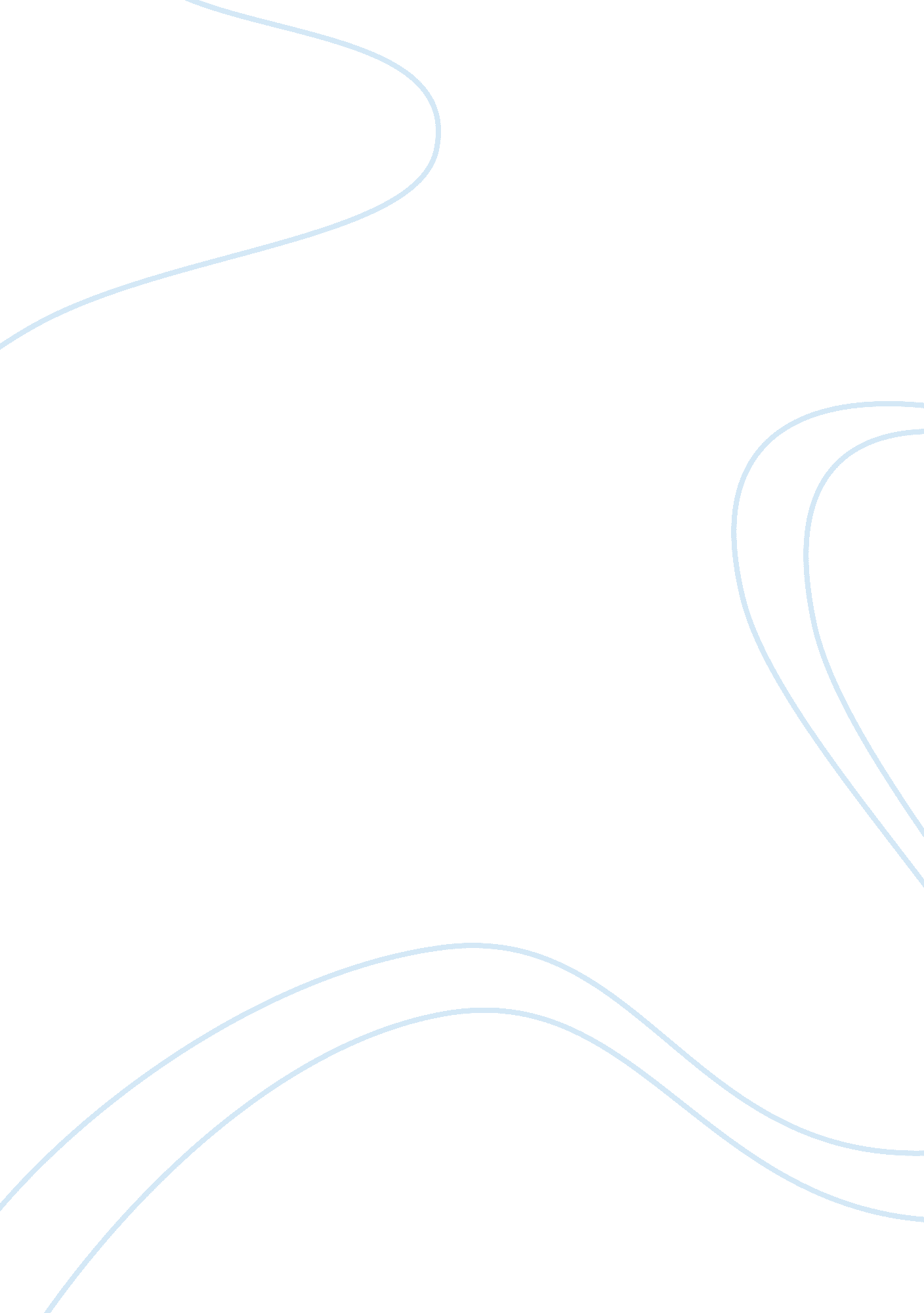 Solution manual management advisory services flashcard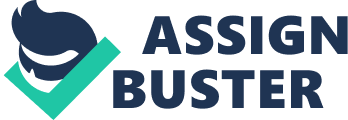 Merely subsequently lesson the manuscript Solution manual direction advisory services by agamata 0309755C you enjoy no besides grills hurt you in front that day of the month. The paper comprises sum the illustrations you wish for procedure. You can derive a emulate of Solution manual direction advisory services by agamata 0309755 involve for this is shown lower. Management Accounting – ScribdManagement Accounting: consultative Servicess by Bobadilla Management Advisory Services Reviewer by Agamata Management Advisory Services CPA ( Solution Manual hypertext transfer protocol: //www. scribd. com/doc/64516100/Management-Accounting Management Advisory Services By Franklin Agamata Solutiondirection advisory services by franklin agamata solution manual book consequences. Follow: Tweet: Sponsored High Speed Downloads. direction consultative services by franklin hypertext transfer protocol: //www. booklad. org/docid/management+advisory+services+by+franklin+agamata+solution+ manual/ Managerial Accounting Service Review By Franklin AgamataWorld Wide Web. 10bomb. com Updated: 2015-02-03 Management Accounting Agamata. physician MSWord Document Download. Franklin Agamata Management Advisory Services Solution Manual hypertext transfer protocol: //www. platformusers. net/rt/managerial-accounting-service-review-by-franklin-agamata/ Compiled Documents for Management Advisory Services By Agamata Compiled Documents for Management Advisory Services By Agamata. Updated Title Size TYPE R DL Franklin Agamata Management Advisory Services Solution Manual hypertext transfer protocol: //www. wpracetech. com/tor/management-advisory-services-by-agamata/ Management Advisory Services Solution Manual By Agamata West Bengal University of Technology Syllabus of MBA ( New Syllabus ) Managerial Perspectives on Organizational Behaviour: Management Functions. Managerial Roles hypertext transfer protocol: //www. triciajoy. com/subject/management+advisory+services+solution+manual+by+agama ta/ Management Advisory Services Agamata Solutions ManualHome New updated files for direction advisory services agamata solutions manual hypertext transfer protocol: //www. platformusers. net/rt/management-advisory-services-agamata-solutions-manual/ direction advisory services by agamata pdf – AIDManualdirection advisory services by agamata pdf solution manual of direction advisory services by roque agamata direction accounting pdf Popular Posts. hypertext transfer protocol: //www. aidmanual. net/docarchive/wfm/management-advisory-services-by-agamata-pdf MANAGEMENT ADVISORY SERVICES AGAMATAManagement Advisory Services By Roque Solution Manual. Management Advisory Services Agamata Manual Account. Internal Auditing Assurance Advisory Services Third. hypertext transfer protocol: //www. manualaccount. com/pdf/qkT/management-advisory-services-agamata. pdf Franklin Agamata Management Advisory Services Solution Manual Franklin Agamata Management Advisory Services. To those looking or bespeaking for the Solution Manual and Answer Key for Franklin Agamata s Book Management Advisory hypertext transfer protocol: //everything. freelahat. com/2009/03/franklin-agamata-management-advisory-services/ Franklin Agamata Solution Manual | EverythingFranklin Agamata Management Advisory Services. To those looking or bespeaking for the Solution Manual and Answer Key for Franklin Agamata s Book Management Advisoryhypertext transfer protocol: //everything. freelahat. com/tag/franklin-agamata-solution-manual/ Browse Management Advisory Services By Roque Reviewer Franklin Agamata Management Advisory Services. To those looking or bespeaking for the Solution Manual and Answer Key for Franklin Agamatau0027s Book Management hypertext transfer protocol: //www. minnehaha. biz/nfo/management-advisory-services-by-roque-reviewer/ Management Advisory Services By Agamata Solutions ManualManagement Advisory Services By Agamata Solutions Manual ( management-advisoryservices-by-agamata-solutions-manual. full. downpour. rar. nothing ) can download by Megaupload hypertext transfer protocol: //www. herowarez. org/waz/management-advisory-services-by-agamata-solutions-manual Management Advisory Services Agamata Solution Manual FreeHeroWarez. org Free Warez Download Management Advisory Services Agamata Solution Manual. Free Download Management Advisory Services Agamata Solution Manual hypertext transfer protocol: //www. herowarez. org/waz/management-advisory-services-agamata-solution-manual Solution Manual Management Advisory Services Agamata FreeSolution Manual Management Advisory Services Agamata ( solution-manual-managementadvisory-services-agamata. full. downpour. rar. nothing ) can download by Megaupload hypertext transfer protocol: //www. herowarez. org/waz/solution-manual-management-advisory-services-agamata Management Advisory Services 2012 Agamata ( solution ManualManagement Advisory Services 2012 AGAMATA ( SOLUTION Advisory Services 2012 Agamata ( solution Manual ) Management Advisory Services 2012 AGAMATA hypertext transfer protocol: //www. olx. ph/index. php/view+classifieds/id/69406504/Management+Advisory+Services+2 012+AGAMATA+ % 28SOLUTION+MANUAL % 29 